消防訓練等通報書兼指導依頼書 尾三消防本部消防長　殿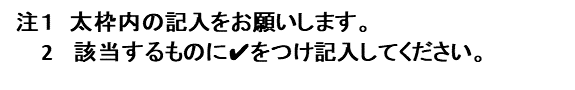 届出日令和　　年　　月　　日届出者住　  所 氏　  名（防火・防災管理者等）団体名・事業所名電話番号 管理に係る消防計画に伴う訓練住　  所 氏　  名（防火・防災管理者等）団体名・事業所名電話番号 管理に係る消防計画に伴う訓練住　  所 氏　  名（防火・防災管理者等）団体名・事業所名電話番号 管理に係る消防計画に伴う訓練住　  所 氏　  名（防火・防災管理者等）団体名・事業所名電話番号 管理に係る消防計画に伴う訓練住　  所 氏　  名（防火・防災管理者等）団体名・事業所名電話番号 管理に係る消防計画に伴う訓練住　  所 氏　  名（防火・防災管理者等）団体名・事業所名電話番号 管理に係る消防計画に伴う訓練実施日時令和　　年　　月　　日　　　　   時　　分から　　　　　時　　分まで令和　　年　　月　　日　　　　   時　　分から　　　　　時　　分まで令和　　年　　月　　日　　　　   時　　分から　　　　　時　　分まで令和　　年　　月　　日　　　　   時　　分から　　　　　時　　分まで令和　　年　　月　　日　　　　   時　　分から　　　　　時　　分まで令和　　年　　月　　日　　　　   時　　分から　　　　　時　　分まで実施場所□尾三消防本部　　　□（　　　　）消防署　　　□（　 　　　）出張所□施設名称又は実施場所（　　　　　　　　　　　　　　　　　　　　）□尾三消防本部　　　□（　　　　）消防署　　　□（　 　　　）出張所□施設名称又は実施場所（　　　　　　　　　　　　　　　　　　　　）□尾三消防本部　　　□（　　　　）消防署　　　□（　 　　　）出張所□施設名称又は実施場所（　　　　　　　　　　　　　　　　　　　　）□尾三消防本部　　　□（　　　　）消防署　　　□（　 　　　）出張所□施設名称又は実施場所（　　　　　　　　　　　　　　　　　　　　）□尾三消防本部　　　□（　　　　）消防署　　　□（　 　　　）出張所□施設名称又は実施場所（　　　　　　　　　　　　　　　　　　　　）□尾三消防本部　　　□（　　　　）消防署　　　□（　 　　　）出張所□施設名称又は実施場所（　　　　　　　　　　　　　　　　　　　　）参加人員　名雨天時変更□中止　□変更なし　□延期（　　　　　　　）□中止　□変更なし　□延期（　　　　　　　）□中止　□変更なし　□延期（　　　　　　　）□中止　□変更なし　□延期（　　　　　　　）訓練種別□消火訓練　　□避難訓練　　□通報訓練（１１９番通報　□有 □無 ）　　□防災訓練等　□消防署見学　□救急訓練（　　　　　　　　　　　　）□消火訓練　　□避難訓練　　□通報訓練（１１９番通報　□有 □無 ）　　□防災訓練等　□消防署見学　□救急訓練（　　　　　　　　　　　　）□消火訓練　　□避難訓練　　□通報訓練（１１９番通報　□有 □無 ）　　□防災訓練等　□消防署見学　□救急訓練（　　　　　　　　　　　　）□消火訓練　　□避難訓練　　□通報訓練（１１９番通報　□有 □無 ）　　□防災訓練等　□消防署見学　□救急訓練（　　　　　　　　　　　　）□消火訓練　　□避難訓練　　□通報訓練（１１９番通報　□有 □無 ）　　□防災訓練等　□消防署見学　□救急訓練（　　　　　　　　　　　　）□消火訓練　　□避難訓練　　□通報訓練（１１９番通報　□有 □無 ）　　□防災訓練等　□消防署見学　□救急訓練（　　　　　　　　　　　　）消防職員派遣の有無□あり□なし□予防課員　　名　□警防隊員　　　名　□救急隊員　　　名□救助隊員　　名　□その他（　　　　　　　　　　　　　 ）□予防課員　　名　□警防隊員　　　名　□救急隊員　　　名□救助隊員　　名　□その他（　　　　　　　　　　　　　 ）□予防課員　　名　□警防隊員　　　名　□救急隊員　　　名□救助隊員　　名　□その他（　　　　　　　　　　　　　 ）□予防課員　　名　□警防隊員　　　名　□救急隊員　　　名□救助隊員　　名　□その他（　　　　　　　　　　　　　 ）□予防課員　　名　□警防隊員　　　名　□救急隊員　　　名□救助隊員　　名　□その他（　　　　　　　　　　　　　 ）借用物品等□水消火器　　　　本　□煙ハウス　□スモークマシン　□消火体験装置　　　　　□蘇生訓練人形　  体　□ＡＥＤ　　器□ＤＶＤ（　　　　　　　　　　）　□その他（　　　　　　　 　 　）※（借用期間は原則１週間以内とし、借用物品を破損等した場合は、借用者が費用弁償すること）□水消火器　　　　本　□煙ハウス　□スモークマシン　□消火体験装置　　　　　□蘇生訓練人形　  体　□ＡＥＤ　　器□ＤＶＤ（　　　　　　　　　　）　□その他（　　　　　　　 　 　）※（借用期間は原則１週間以内とし、借用物品を破損等した場合は、借用者が費用弁償すること）□水消火器　　　　本　□煙ハウス　□スモークマシン　□消火体験装置　　　　　□蘇生訓練人形　  体　□ＡＥＤ　　器□ＤＶＤ（　　　　　　　　　　）　□その他（　　　　　　　 　 　）※（借用期間は原則１週間以内とし、借用物品を破損等した場合は、借用者が費用弁償すること）□水消火器　　　　本　□煙ハウス　□スモークマシン　□消火体験装置　　　　　□蘇生訓練人形　  体　□ＡＥＤ　　器□ＤＶＤ（　　　　　　　　　　）　□その他（　　　　　　　 　 　）※（借用期間は原則１週間以内とし、借用物品を破損等した場合は、借用者が費用弁償すること）□水消火器　　　　本　□煙ハウス　□スモークマシン　□消火体験装置　　　　　□蘇生訓練人形　  体　□ＡＥＤ　　器□ＤＶＤ（　　　　　　　　　　）　□その他（　　　　　　　 　 　）※（借用期間は原則１週間以内とし、借用物品を破損等した場合は、借用者が費用弁償すること）□水消火器　　　　本　□煙ハウス　□スモークマシン　□消火体験装置　　　　　□蘇生訓練人形　  体　□ＡＥＤ　　器□ＤＶＤ（　　　　　　　　　　）　□その他（　　　　　　　 　 　）※（借用期間は原則１週間以内とし、借用物品を破損等した場合は、借用者が費用弁償すること）借用期間令和　　年　　　月　　　日　から　令和　　年　　　月　　　日　まで令和　　年　　　月　　　日　から　令和　　年　　　月　　　日　まで令和　　年　　　月　　　日　から　令和　　年　　　月　　　日　まで令和　　年　　　月　　　日　から　令和　　年　　　月　　　日　まで令和　　年　　　月　　　日　から　令和　　年　　　月　　　日　まで令和　　年　　　月　　　日　から　令和　　年　　　月　　　日　までその他必要な事項※　受　付　欄※　受　付　欄※　受　付　欄※　受　付　欄※　経　過　欄※　経　過　欄※　経　過　欄令和　　年　　月　　日　　返却済み　氏名（受付者）　　　　　　　　　　□１１９番通報の指令課への情報提供令和　　年　　月　　日　　返却済み　氏名（受付者）　　　　　　　　　　□１１９番通報の指令課への情報提供令和　　年　　月　　日　　返却済み　氏名（受付者）　　　　　　　　　　□１１９番通報の指令課への情報提供◆119番通報をする場合：訓練開始15分前に指令課（0561-38-5119）に電話をし、通報訓練を実施する旨を伝えてください。119番通報した際には、最初に「訓練火災です。」と伝えてください。◆119番通報をする場合：訓練開始15分前に指令課（0561-38-5119）に電話をし、通報訓練を実施する旨を伝えてください。119番通報した際には、最初に「訓練火災です。」と伝えてください。◆119番通報をする場合：訓練開始15分前に指令課（0561-38-5119）に電話をし、通報訓練を実施する旨を伝えてください。119番通報した際には、最初に「訓練火災です。」と伝えてください。◆119番通報をする場合：訓練開始15分前に指令課（0561-38-5119）に電話をし、通報訓練を実施する旨を伝えてください。119番通報した際には、最初に「訓練火災です。」と伝えてください。◆119番通報をする場合：訓練開始15分前に指令課（0561-38-5119）に電話をし、通報訓練を実施する旨を伝えてください。119番通報した際には、最初に「訓練火災です。」と伝えてください。◆119番通報をする場合：訓練開始15分前に指令課（0561-38-5119）に電話をし、通報訓練を実施する旨を伝えてください。119番通報した際には、最初に「訓練火災です。」と伝えてください。◆119番通報をする場合：訓練開始15分前に指令課（0561-38-5119）に電話をし、通報訓練を実施する旨を伝えてください。119番通報した際には、最初に「訓練火災です。」と伝えてください。